Září v Domově důchodců Lipová11. září jsme přijali pozvání od našich přátel z Domova pro seniory Šluknov na sportovní olympiádu. Pozvání jsme přijali moc rádi, protože tam jezdíme každý rok. I letos jsme měli možnost zasoutěžit si v různých disciplínách zaměřených jak na motoriku, pohyb, tak i paměť. Dostali jsme výborné občerstvení, a přestože jsme se neumístili na prvních příčkách, den ve Šluknově se nám moc líbil. 12. září jsme oslavili svátek Marií. Protože máme v našem Domově 7 klientek se jménem Marie, uspořádali jsme 12.9. hudební odpoledne a pozvali jsme "našeho" Františka, aby oslavenkyním ale i nám ostatním zahrál a zazpíval. Bylo krásné počasí a tak jsme seděli venku na terase. Klientkám z přízemí, které chtěly zůstat dole, jsme umožnili poslech písniček před budovou pod markýzou, kde obvykle sedávají. Mařenkám jsme popřáli, předali jim květiny a něco sladkého a nakonec jsme si i zatančili.14. září jsme si zajeli do kina do Velkého Šenova na český film Tátova volha. Protože jsme na tento film slyšeli a četli pěknou recenzi, domluvili jsme se s paní Naďou z terapeutické dílny, jestli by do kina s námi nejela. Film se nám moc líbil, bylo to příjemné uvolnění.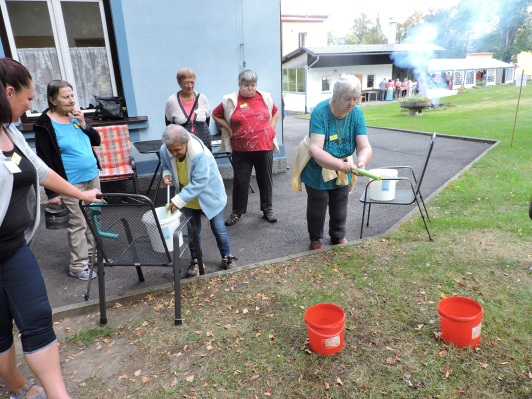 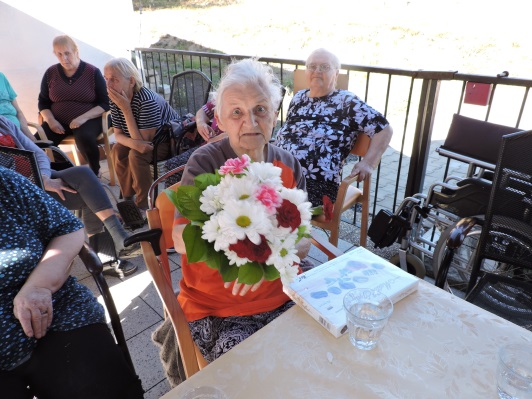 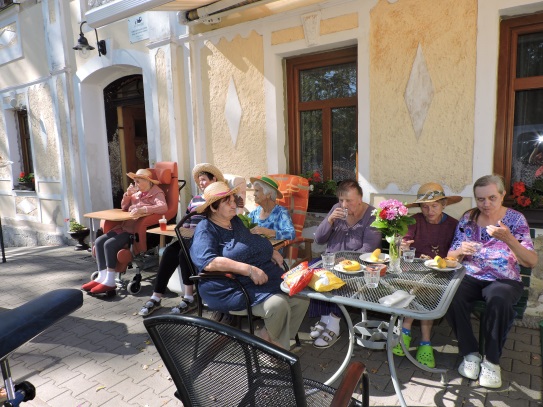 